JĘZYK ANGIELSKI DLA 5-6 latków

Temat: Easter is coming.

Słownictwo: 

Easter - Wielkanoc
Easter lamb - baranek wielkanocny
Easter chick - kurczaczek wielkanocny
Easter basket - koszyk wielkanocny
Easter egg hunt - polowanie na pisanki
Easter bunny - zajączek wielkanocny
Easter egg - pisanka
Easter cake - babka wielkanocna1. Na początku proponuję powitanie znaną przez dzieci piosenką:

https://www.youtube.com/watch?v=fN1Cyr0ZK9M 

2. Proszę zapoznać dzieci ze słownictwem zaprezentowanym na kartach obrazkowych.
    poniżej.     Następnie mogą je Państwo wykorzystać do zabawy "What’s missing?” 
     Jeżeli mają Państwo możliwość, proszę wydrukować karty po czym rozłożyć je na  
     dywanie lub stole. Zabawa polega na zakryciu jednej z kart. Zadaniem dzieci jest podanie  
     nazwy tego co zostało zakryte w języku angielskim (podczas zakrywania jajek dzieci mają 
     zamknięte oczy).

3. "The Way The Bunny Hops". Nie muszą się Państwo obawiać, że wymowa nie jest doskonała, właśnie ze względu na to posiłkujemy się piosenkami.

This is the way the bunny hops,  (dzieci skaczą jak zajączek)
Hop hop hop, 
Hop, hop, hop 
This is the way the bunny hops 
On Easter day!

This is the way he wiggles his nose,  (dzieci dotykają swojego nosa)
Wiggle. wiggle, wiggle, 
Wiggle, wiggle, wiggle 
This is the way the bunny wiggles his nose 
On Easter day! 

This is the way he flops his ears, (dzieci ruszają uszami)
Flop, flop, flop.
Flop, flop, flop 
This is the way he flops his ears 
On Easter day! 

This is the way he shakes his tail, (dzieci kręcą pupami jak zajączek ogonkiem)
Shake, shake, shake, 
Shake, shake, shake 
This is the way he shakes his tail 
On Easter day! 

This is the way the bunny hops, (dzieci skaczą jak zajączek)
Hop hop hop, 
Hop, hop, hop 
This is the way the bunny hops 
On Easter day! 
On Easter day!
Piosenkę znajdą Państwo pod poniższym linkiem:

https://www.youtube.com/watch?time_continue=19&v=hb9tt7LiYrc&feature=emb_logo
4. Gdy zadanie zostanie wykonane proponuję zachęcić dzieci do tańca przy piosence "Head, shoulders, knees and toes", którą znajdą państwo pod poniższym linkiem:https://www.youtube.com/watch?v=WX8HmogNyCYŹRÓDŁO : www.janauczycielka.blogFLASHCARDS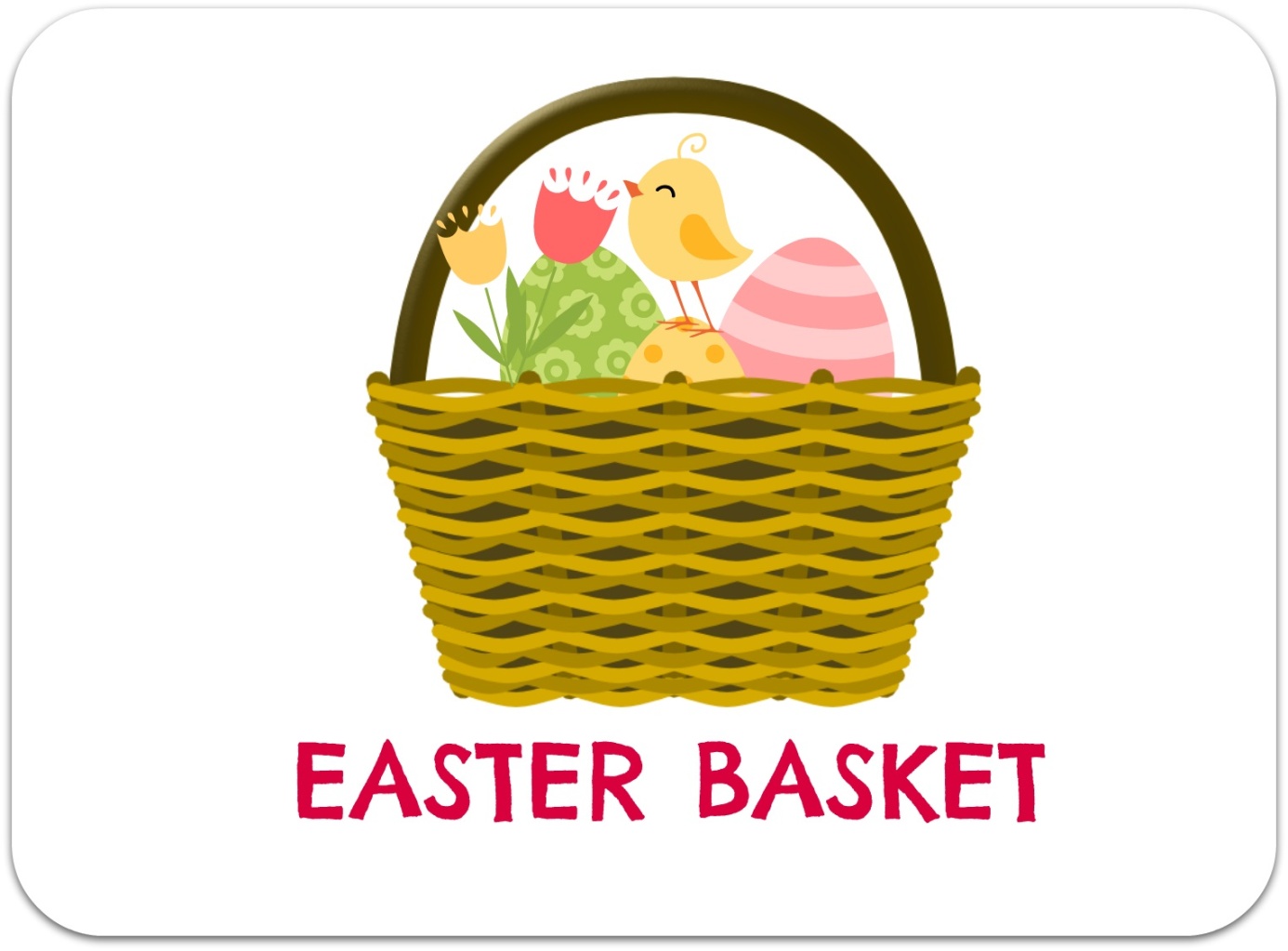 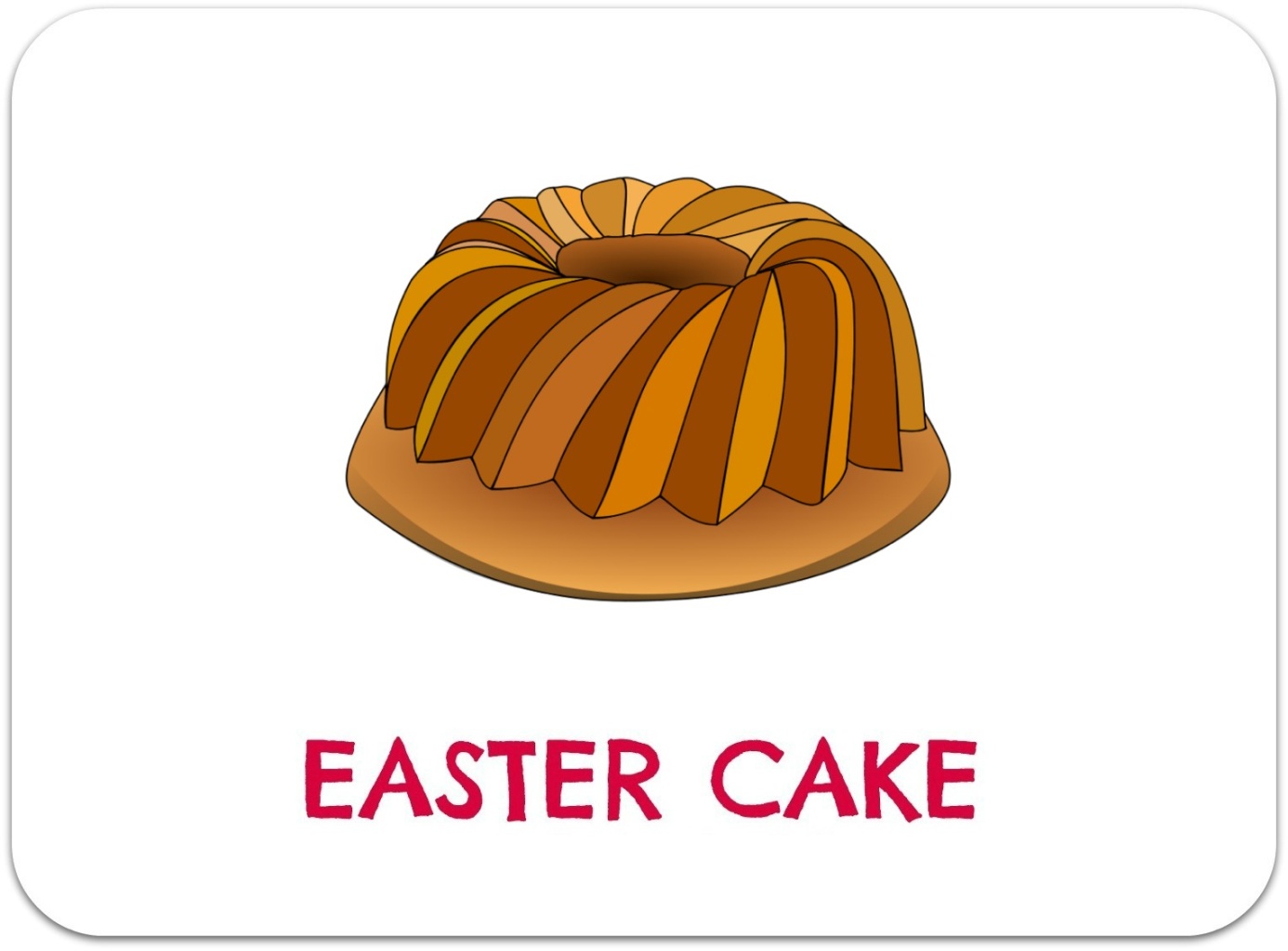 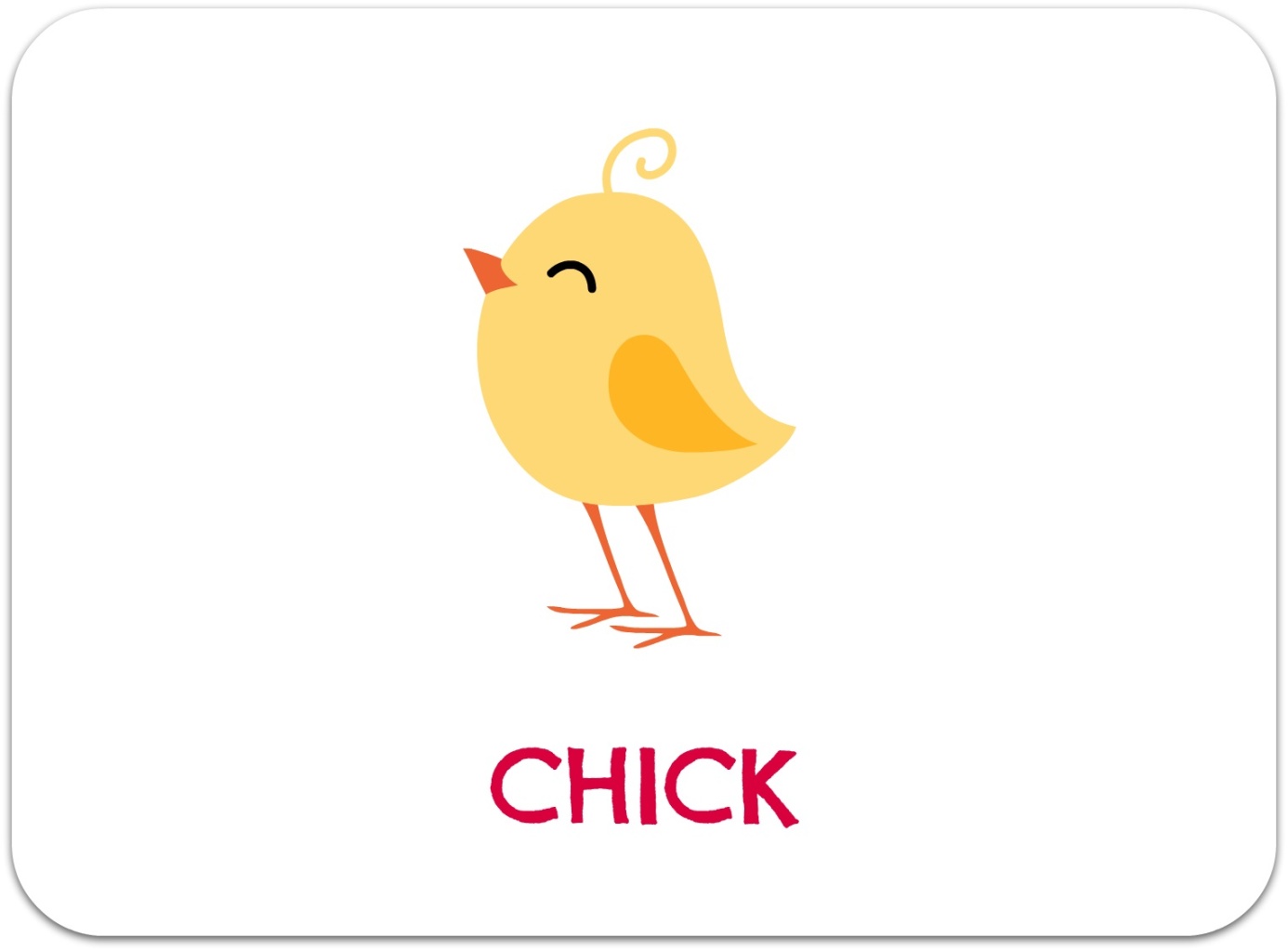 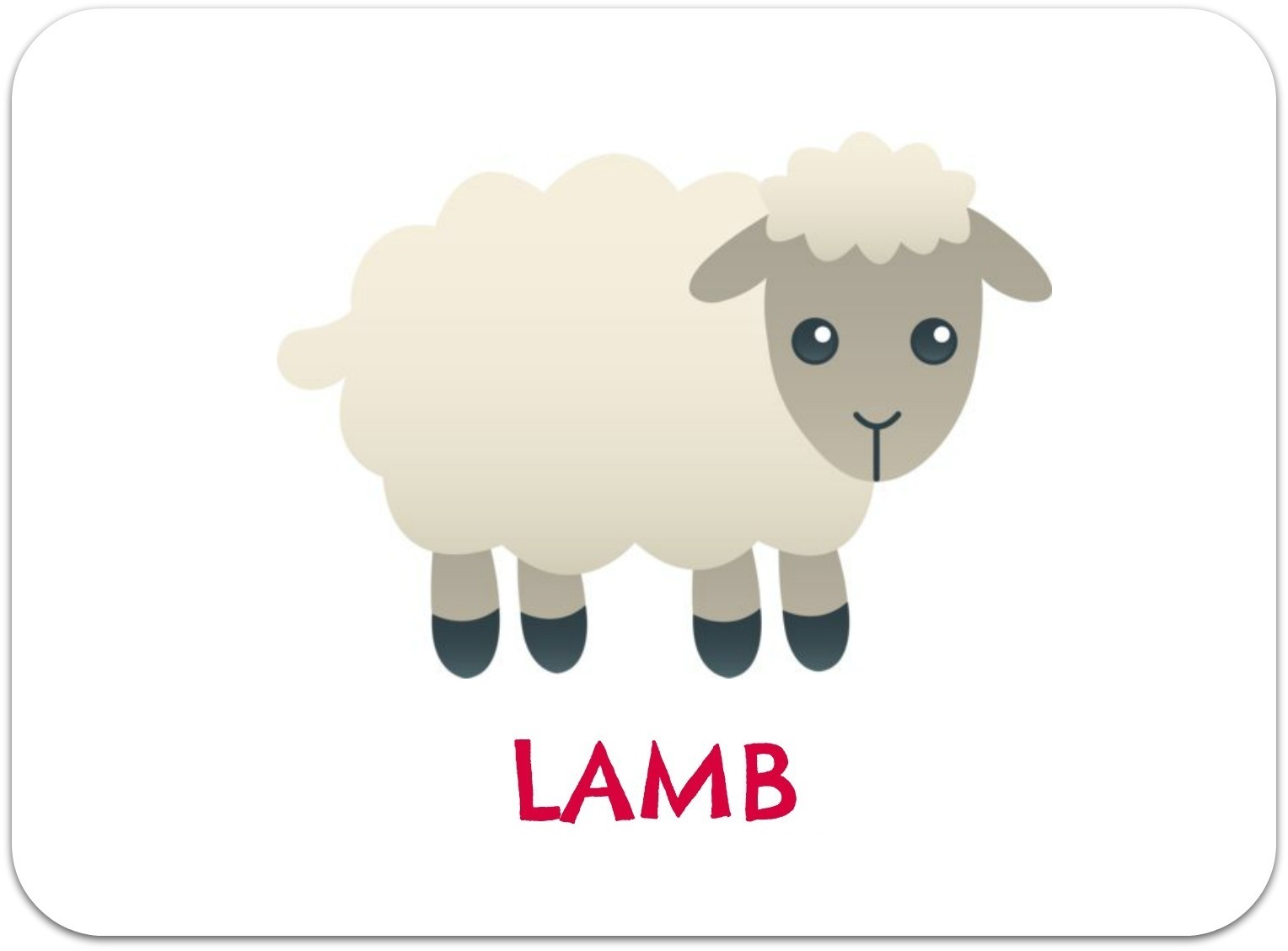 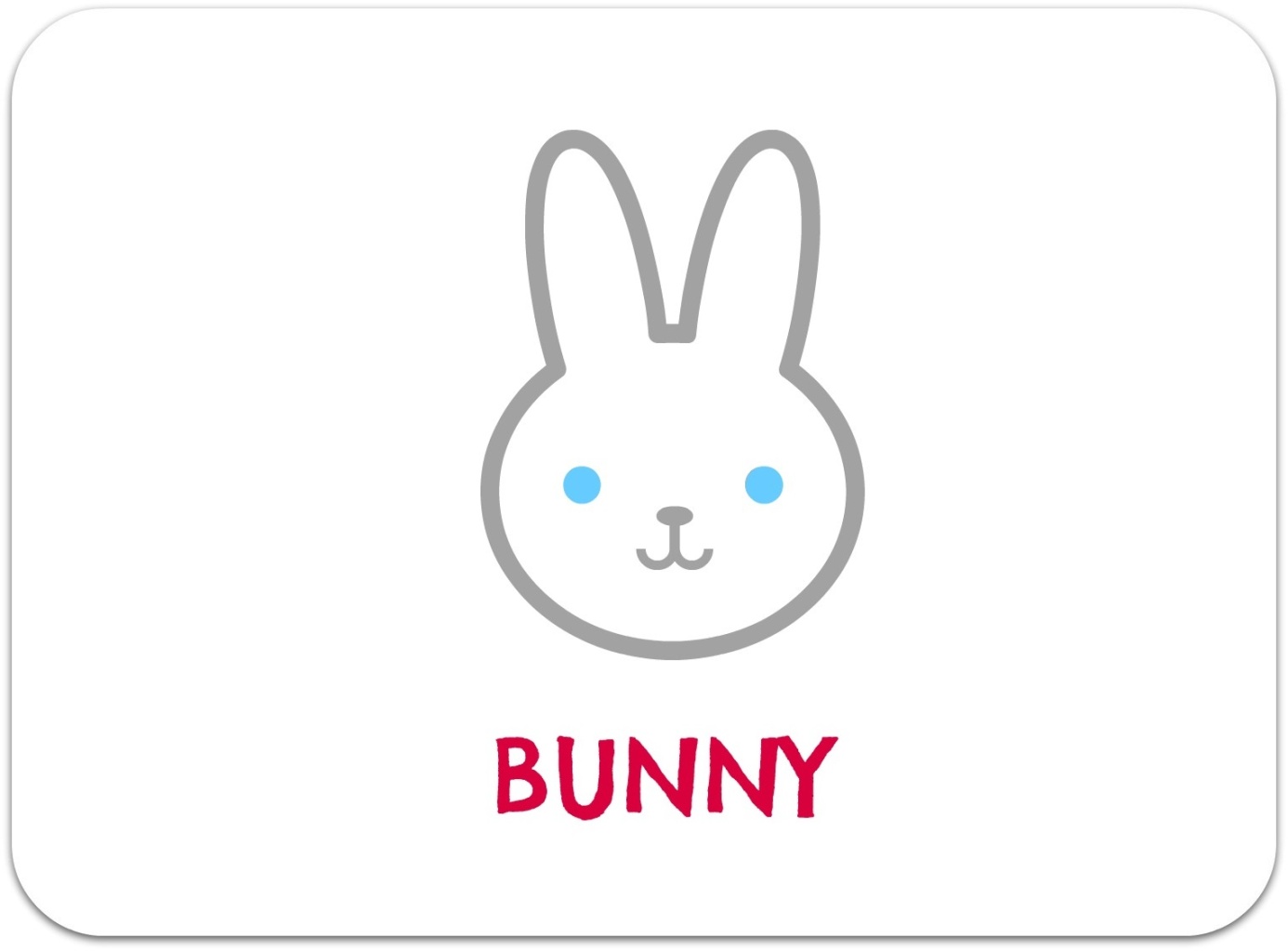 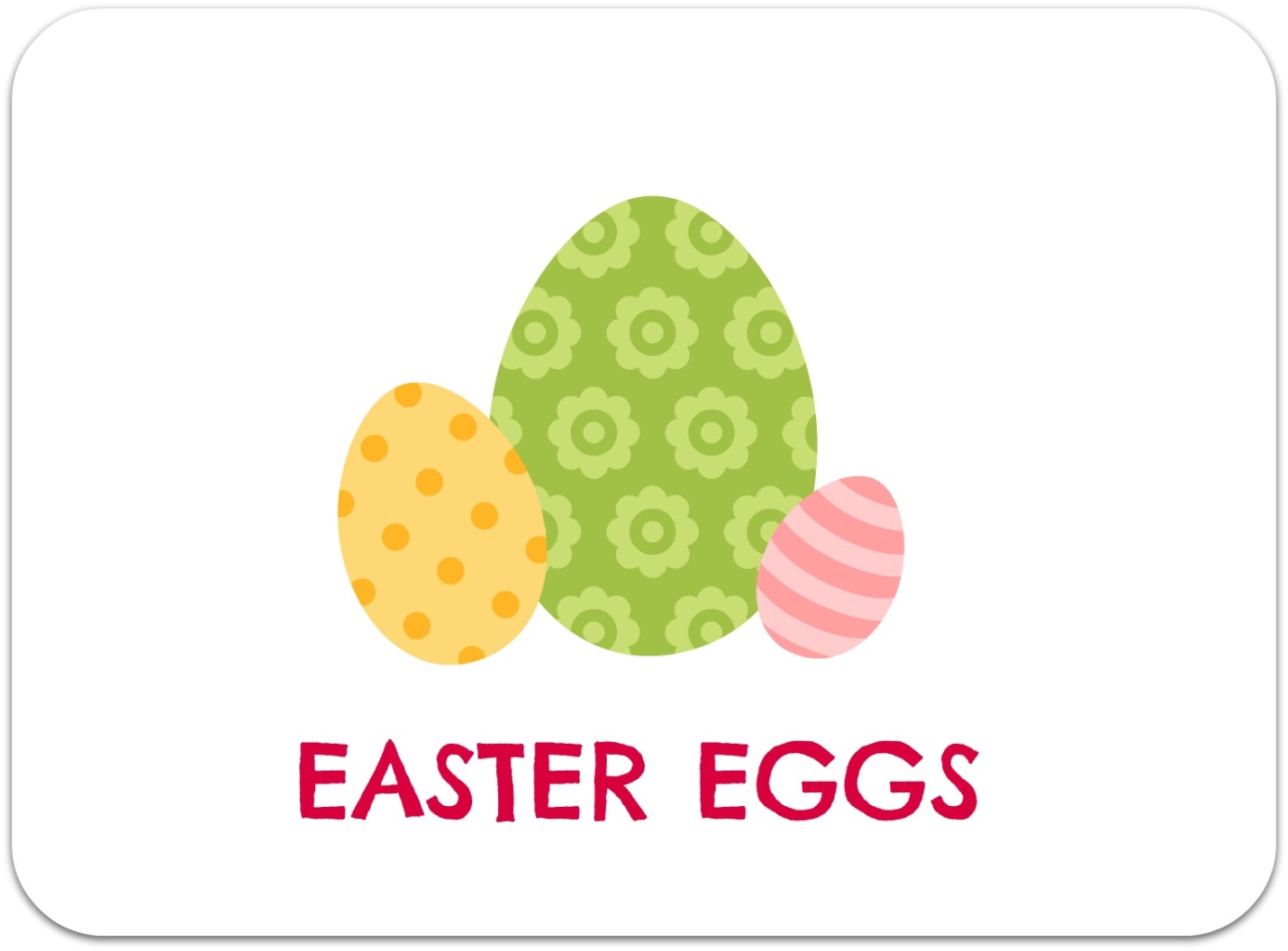 